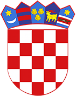        R  E  P  U  B  L  I  K  A    H  R  V  A  T  S  K  APOŽEŠKO-SLAVONSKA ŽUPANIJAGRAD POŽEGA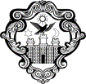 GRADONAČELNIK Povjerenstvo za potpore u turizmu u Gradu Požegi za 2023. godinuKLASA: 334-01/23-02/3 URBROJ: 2177-1-01/01-23-3Požega, 21. srpnja 2023.Na temelju članka 13. stavka 1. podstavka 1. Odluke o potporama u turizmu na području Grada Požege u 2023. godini, KLASA: 334-01/23-02/1, URBROJ: 2177-1-01/01-23-1 – u nastavku teksta Odluka, Povjerenstvo za potpore u turizmu u Gradu Požegi za 2023. godinu, objavljuje sljedeći  J A V N I   P O Z I Vza dodjelu potpora u turizmu na području Grada Požege za 2023. godinu I.	PREDMET JAVNOG POZIVA Predmet ovoga javnog poziva je prikupljanje prijava za dodjelu potpora iz Proračuna Grada Požege za 2023. godinu za ulaganja u razvoj i unapređenje turizma na području Grada Požege. Potpora iz stavka 1. ove točke podrazumijeva nepovratna financijska sredstva odobrena iz Proračuna Grada Požege za 2023. godinu.II.	NAMJENA I VISINA MOGUĆE POTPOREPotpora se dodjeljuje za:povećanje i unapređenje smještajnih kapaciteta ostvarenje boljih turističkih rezultatapromociju turističkih potencijala Grada Požegeunapređenje i proširenje turističke ponude.Potpora iznosi 200,00 EUR/1.506,90 kn za kvalitetu smještaja sa tri zvjezdice/sunca, 265,00 EUR/1.996,64 kn za kvalitetu smještaja sa četiri zvjezdice/sunca i 330,00 EUR/2.486,39 kn za kvalitetu smještaja sa pet zvjezdica/sunca.	Za povećanje kvalitete smještaja u višu kategoriju, naknadu čini razlika između utvrđenih naknada u prethodnom stavku.Za nastavak obavljanja ugostiteljske djelatnosti i prelazak iz vrste „Prenoćište“ u kategorizirani objekt kvalitete smještaja sa dvije zvjezdice ne isplaćuje se naknada, a za prelazak iz vrste „Prenoćište“ ili kvalitetu smještaja sa dvije zvjezdice u višu kategoriju, isplaćuje se naknada od 65,00 EUR/489,74 kn po kategoriji.Naknada iz stavka 2. ove točke ne odnosi se na pomoćne ležajeve.U postupku odobravanja potpora sukladno ovoj Odluci koje imaju obilježja potpora male vrijednosti primjenjuju se odredbe važeće uredbe Europske unije kojom se uređuju potpore male vrijednosti: Uredba Komisije (EU) br. 1407/2013, od 18. prosinca 2013., o primjeni članaka 107. i 108. Ugovora u funkcioniranju Europske unije na de minimis potpore (Službeni list Europske unije L352, od 24.12.2013.) i Uredba komisije (EU) 2020/972 оd 2. srpnja 2020. o izmjeni Uredbe (EU) br. 1407/2013 u pogledu njezina produljenja i o izmjeni Uredbe (EU) br. 651/2014 u pogledu njezina produljenja i odgovarajućih prilagodbi (Službeni list Europske unije L 215/3, od 7.7.2020.).III.	KORISNICI POTPORAKorisnici potpora su:obiteljska poljoprivredna gospodarstvaobrti i trgovačka društva registrirani za pružanje ugostiteljskih i turističkih usluga u turizmuudruge registrirane za djelatnosti povezane uz selektivne oblike turizmadruge fizičke i pravne osobe koje ispunjavaju uvjete utvrđene Odlukom i posebnim propisima odnosno pravilima o potporama male vrijednosti (u nastavku teksta: korisnici).IV.	UVJETI ZA PODNOŠENJE PRIJAVAPravo prijave za dodjelu potpore imaju korisnici pod sljedećim uvjetima:da su registrirani za iznajmljivanje soba i postelja za koju se podnosi prijava,da su stekli rješenje za pružanje usluga smještaja nakon zatvaranja Javnog poziva za dodjelu potpora u turizmu na području Grada Požege za 2022. godinu (nakon 15. prosinca 2022. godine) kao i pravne/fizičke osobe koje su stekle rješenja za pružanje usluga smještaja u 2023. godini sukladno zakonskim propisima o pružanju usluga smještaja.da nemaju nepodmirenih obveza prema Gradu Požegi ili im je odgođena naplata ili odobrena obročna otplata koja se redovito podmiruje što se utvrđuje po službenoj dužnosti, kao i nepodmirenih obveza na ime javnih davanja prema Republici Hrvatskoj, ili im je odgođena naplata ili odobrena obročna otplata koja se redovito podmiruje što se dokazuje potvrdom o nepostojanju duga izdanom od Ministarstva financija, Porezne uprave (ne starija od trideset dana).da nemaju nepodmirenih obveza po osnovi plaćanja turističke pristojbe, ukoliko podnositelj zahtjeva već pruža uslugu smještaja što se utvrđuje po službenoj dužnostida se mjesto ulaganja nalazi na području Grada Požege.Pravo na podnošenje prijave nemaju podnositelji koji su blokirani, odnosno koji su u stečaju ili su u postupku predstečajne nagodbe, odnosno koji su u postupku likvidacije.V.	POTREBNA DOKUMENTACIJAPotpore se odobravaju temeljem podnesenih prijava za dodjelu potpora na propisanom obrascu.
Podnositelj prijavi za dodjelu potpore mora priložiti sljedeću dokumentaciju:popunjen propisan obrazac prijavedokaz da je podnositelj prijave registriran za djelatnost za koju podnosi prijavuizjava o korištenim potporama male vrijednosti (de minimis)izjava da podnositelj prijava nije blokiran, u stečaju ili postupku stečajne nagodbe ili u postupku likvidacijeIBAN žiro računa podnositelja prijavepresliku osobne iskaznice za fizičke osobe, odnosno presliku o sjedištu tvrtke za pravne osobepotvrdu porezne uprave o nepostojanju duga na ime javnih davanja ili odobrenje obročne otplate ne starije od 30 dana od dana od dana podnošenja zahtjeva VI.	NAČIN, MJESTO I ROK PODNOŠENJA PRIJAVAJavni poziv je otvoren do iskorištenja sredstava u Proračunu Grada Požege za 2023. godinu, a najkasnije do 15. prosinca 2023. godine.Prijave se dostavljaju Povjerenstvu za potpore u turizmu Grada Požege, na adresu: Grad Požega, Trg Sv. Trojstva 1, 34000 Požega, s naznakom: „Prijava za dodjelu potpora u turizmu - ne otvaraj“ i to putem pošte ili neposredno u pisarnici Upravnog odjela za samoupravu ili putem web obrasca (www.pozega.hr/e-usluge).  U slučaju nepotpune prijave podnositelju prijave će se uputiti pisani poziv za dopunu. Podnositelj prijave je dužan dopuniti prijavu u roku osam dana od dana primitka pisanog poziva za dopunu. Ako u navedenom roku nije dostavljena tražena dokumentacija prijava će se smatrati nepotpunom.Podnositelji prijava, koji su dostavili nepotpune i nepravovremene prijave, koji ne ispunjavaju uvjete i čije prijave nisu podnesene na propisani način, neće biti uvršteni u prijedlog liste o dodjeli potpore u turizmu u Gradu Požegi i o tome će dobiti pisanu obavijest. Prijava za dodjelu potpore, obrazac o korištenim potporama male vrijednosti i izjava da podnositelj prijava nije blokiran, u stečaju ili postupku stečajne nagodbe ili u postupku likvidacije mogu se preuzeti u Upravnom odjelu za komunalne djelatnosti i gospodarenje ili na internetskoj stranici Grada Požege (www.pozega.hr).VII.	 OSTALE INFORMACIJEPrijave se obrađuju te se o njima odlučuje prema redoslijedu zaprimanja.Odluku o dodijeli potpore donosi Gradonačelnik Grada Požege, na prijedlog Povjerenstva za potpore u turizmu, koja se objavljuje na internetskoj stranici Grada Požege i na oglasnoj ploči Grada Požege, najkasnije u roku osam dana od dana njezinog donošenja.Potpore će se realizirati na temelju zaključenog Ugovora o korištenju potpora između Grada Požege i korisnika potpore.Korisnik kojemu je dodijeljena potpora dužan je obavljati djelatnost iznajmljivanja soba i postelja za koju je dobio potporu najmanje godinu dana od dana zaključenja Ugovora iz prethodnog stavka.Potpore se dodjeljuju do utroška sredstava planiranih u Proračunu Grada Požege za 2023. godinu za tu namjenu. Sve dodatne informacije mogu se dobiti na e-mail adresu: joakim.filic@pozega.hr VIII.	Ovaj javni poziv će se objaviti na internetskoj stranici Grada Požege i na oglasnoj ploči Grada Požege.POVJERENSTVO ZA POTPOREU TURIZMU GRADA POŽEGE+*xfs*pvs*lsu*cvA*xBj*tCi*llc*tAr*uEw*nqE*pBk*-
+*yqw*iCz*krE*pxk*ugc*dys*kfm*tia*yuE*jus*zew*-
+*eDs*lyd*lyd*lyd*lyd*bca*jDD*ltb*vxg*plz*zfE*-
+*ftw*mCD*Dba*ahA*xFw*swe*xgz*aig*BFA*slb*onA*-
+*ftA*wCo*rjl*Fwk*xbi*rxi*fyw*knl*srr*uAu*uws*-
+*xjq*iAq*awz*Awq*ncy*asy*gkw*jrr*lye*zfc*uzq*-
